Prikaz udžbenika„Vremeplov 8 – udžbenik povijesti za osmi razred osnovne škole“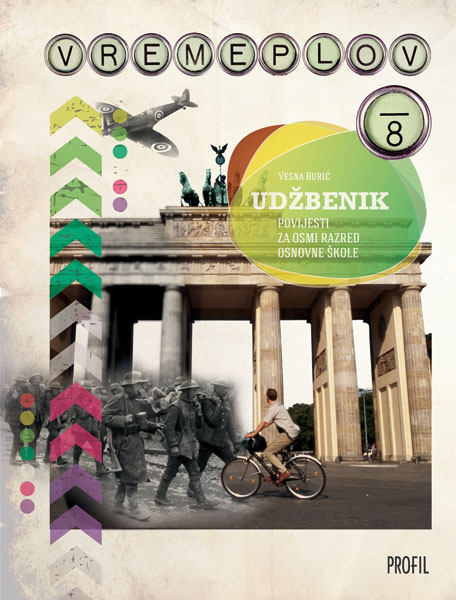 Autor: Vesna ĐurićIzdavač: Profil Klett d. o. o.Prikaz izradila: Sanja MijokovićZagreb, veljača 2021.Udžbenik Vremeplov 8 namijenjen je učenicima osmih razreda osnovne škole za stjecanje znanja iz područja povijesti, propisanih predmetnim kurikulumom Povijesti. Autorica udžbenika je Vesna Đurić, a izdavač Profil Klett d. o. o. iz Zagreba, član Europskoga udruženja izdavača udžbenika. Prvo izdanje ovoga udžbenika objavljeno je 2014. godine i uvršteno u Katalog odobrenih udžbenika rješenjem Ministarstva znanosti i obrazovanja Republike Hrvatske, a prikaz će se temeljiti na petom izdanju. Udžbenik se sastoji od 259 stranica, u koje su uključene upute za korištenje udžbenikom, pojmovnik te kazalo. Udžbenik je, uz tekst, bogat fotografijama, slikama, tablicama, grafikonima, geografskim kartama i povijesnim izvorima.Udžbenik je organiziran podjelom na osam poglavlja, odnosno cjelina: Versajski poredak, Demokratski procesi između dva rata. Znanost i kultura u prvoj polovici 20. stoljeća, Totalitarni sustavi u međuratnom razdoblju, Hrvatska u sklopu Prve Jugoslavije, Drugi svjetski rat,  Svijet u vrijeme hladnoga rata i dekolonizacija, Hrvatska u Drugoj Jugoslaviji i Postanak i razvoj samostalne hrvatske države. Unutar cjelina, nalazi se 40 nastavnih jedinica.U prvoj cjelini (Versajski poredak) učenici se upoznaju s pobjednicima i poraženima u Prvom svjetskom ratu, posljedično tomu, nastankom novih država u Europi te o mirovnim pregovorima i ugovorima, dok se u drugoj (Demokratski procesi između dva rata. Znanost i kultura u prvoj polovici 20. stoljeća) obrađuju promjene u društvu između dva rata, zemlje parlamentarne demokracije, Veliku gospodarsku krizu te razvoj znanosti, tehnike, kulture i sporta u svijetu u prvoj polovici 20. stoljeća. U trećoj se cjelini (Totalitarni sustavi u međuratnom razdoblju) obrađuju nastavne jedinice Sovjetska Rusija, Fašizam u Italiji te Pobjeda nacizma u Njemačkoj i militarizma u Japanu. Zbivanja u Hrvatskoj u prvoj polovici 20. stoljeća objedinjena su u četvrtoj cjelini (Hrvatska u sklopu Prve Jugoslavije) u kojoj se opisuje Država Slovenaca, Hrvata i Srba, postanak Kraljevine Srba, Hrvata i Slovenaca, razvoj politike i društva u Kraljevini SHS, uspostava šestosiječanjske diktature i kasnije Banovine Hrvatske te razvoj znanosti, kulture i sporta u Hrvatskoj u prvoj polovici 20. stoljeća. Peta cjelina (Drugi svjetski rat) najopširnije je poglavlje ovoga udžbenika koje objedinjuje događaje u svijetu, Europi i Hrvatskoj od 1939. godine do 1945. godine u nastavnim jedinicama: Početak Drugoga svjetskoga rata, Početak rata u Hrvatskoj, Ratni događaji u Europi i svijetu 1941 – 1943., Antifašistički otpor u Hrvatskoj, Novi ratni uspjesi antifašističkih saveznika, Nastanak Federalne Države Hrvatske, Pobjeda udruženih antifašističkih snaga i posljedice rata te Završetak rata u Hrvatskoj. Svijet nakon uspostave mira, hladni rat i svakodnevni život, lokalni ratovi i političke krize, slom komunizma u Europi te proces dekolonizacije i nastanka novih samostalnih država obrađuju se u šestoj cjelini (Svijet u vrijeme hladnoga rata i dekolonizacija). Pretposljednja cjelina (Hrvatska u Drugoj Jugoslaviji) upoznaje učenike s prvim godinama komunizma, obnovom jugoslavenske države, sukobom sa SSSR-om te jugoslavenskim društvom i Hrvatskim proljećem. Posljednja, osma cjelina (Postanak i razvoj samostalne hrvatske države) također opisuje zbivanja u Hrvatskoj: Nastanak samostalne i suverene hrvatske države, Domovinski rat i međunarodno priznanje Hrvatske, Završetak Domovinskoga rata, Hrvatska u suvremenom svijetu te Znanost, tehnika, kultura i sport u svijetu i Hrvatskoj od 1945. do danas. Sva su ova poglavlja podijeljena prema kronološkom načelu te se unutar svake cjeline mogu pronaći nastavne jedinice iz različitih domena – politika, društvo, ekonomija, znanost i tehnologija te nešto manje filozofsko-religijsko-kulturno područje života (primjerice, u nastavnoj jedinici o Prvoj Jugoslaviji pitanje Crkava se, unatoč važnosti i utjecaju na politička zbivanja, uopće ne spominje, a u cjelini o Drugoj Jugoslaviji tek se površno obrađuje). Uz važnost kronologije, u udžbeniku se ističu sustavnost i logičnost prilikom redoslijeda i obrade tema. Na početku svake cjeline nalazi se lenta vremena s ključnim događajima i pojmovima koji će se na sljedećim stranicama obrađivati. Smatram da pretjerana uporaba različitih boja i fotografija može skrenuti učeničku pažnju s bitnoga – ključnih događaja i datuma zabilježenih na lenti. Isto tako se na kraju svake cjeline nalaze dvije stranice posvećene sintezi i ponavljanju naučenoga, za koje mislim da su posebno dobro izrađene i vrlo važne za proces učenja. Zadani su zadatci i aktivnosti na različitim razinama znanja, koje od učenika zahtijevaju od jednostavnih do složenih kognitivnih procesa. Tako se na kraju svake lekcije zadaju zadatci za prisjećanje (znanje), objašnjavanje (razumijevanje), primjenjivanje (primjena), analizu (analiza), procjenu (evaluacija) i kreiranje (sinteza, odnosno stvaranje).Tekst u udžbeniku pisan je prikladnim jezikom za dob i razinu znanja kod učenika osmoga razreda osnovne škole. Osim toga, prednost ovoga udžbenika je prije svega svrhovita uporaba geografskih karata i raznih tablica (na primjer podatci o broju mobiliziranih, poginulih i umrlih, tablice s dobnim granicama za pravo glasa i slično) koje uvijek dolaze uz pitanja za analizu i promišljanje. Zatim mali rječnici novih i nepoznatih riječi na kraju svake lekcije te sažetci od nekoliko rečenica koji mogu koristiti kao podsjetnik prilikom učenja. Svakako treba spomenuti i svrhovitu uporabu likovnih materijala s obrazovnom svrhom, a ne samo radi ukrašavanja i uljepšavanja udžbenika, pa tako fotografije, slike, crteže i slične materijale uvijek prati neki tekst, objašnjenje ili priča te pitanja koja zahtijevaju promišljanje, istraživanje ili izražavanje vlastitoga mišljenja. U nastavi povijesti iznimno je važno korištenje povijesnih izvora i ovaj udžbenik po tom je pitanju dobro organiziran. U svakoj nastavnoj jedinici može se pronaći barem jedan povijesni izvor s pitanjima za učenike. Smatram da su povijesni izvori, uz već spomenute likovne materijale, vrlo važni u poticanju interesa za predmet kod učenika.Postoje i određeni nedostatci, odnosno stvari koje bi se mogle bolje organizirati ili dodati kako bi udžbenik bio još bolji. Na početku cjelina nema ishoda ili najava što će učenici naučiti i znati nakon lekcije, već na kraju cjeline postoje odjeljci sada znam i sada mogu. Smatram da bi bilo bolje na početak lekcije staviti odjeljke znat ću i moći ću, odnosno ishode učenja kako bi učenici znali što ih očekuje. Na kraju lekcije mogla bi se postaviti pitanja koja provjeravaju jesu li ti ishodi ispunjeni. Smatram da je udžbenik dobro organiziran podjelom na cjeline i nastavne jedinice, koje su odabrane prema važnosti za učenike ovoga uzrasta te nije opterećen detaljima, što ga čini lako čitljivim i razumljivim. Uz to je pisan jednostavnim i razumljivim, ali stručnim jezikom prikladnim za učenike osmoga razreda osnovne škole. Redoslijed je kronološki i posve je izostalo spominjanje domena. Dobro su iskorišteni likovni materijali, tablice, geografske karte i povijesni izvori koji, kao i pitanja za sintezu i ponavljanje, potiču učenike na više kognitivne procese. Osim toga, utječu na poticanje interesa učenika za predmet. Mislim da bi bilo dobro prije nastavne cjeline definirati ishode kako bi učenici znali što će učiti u sljedećem periodu te kako bi se na kraju cjeline mogla provjeriti uspješnost procesa poučavanja. Također, smatram da je u pojedinim dijelovima udžbenika korišteno previše različitih boja i fotografija, koje mogu omesti učenike u uočavanju važnih stvari. Na koncu, uzevši u obzir prednosti i nedostatke, smatram da je ovaj udžbenik vrlo dobar i koristila bih ga u nastavi povijesti u osmom razredu osnovne škole.